Asociación de Jueces del Paraguay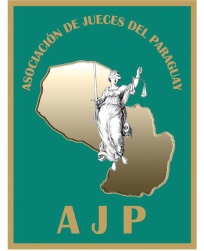 Secretaría General: Alonso y Testanova, Palacio de Justicia Asunción, 7mo Piso T. Sur Tel.: (021) 424 124/9 int. 2869 / (021) 482 815Email: asojuecespy@hotmail.comDepartamento Financiero: Dr. Paiva 1542 c/ Carlos Antonio López Tel.: (021) 424 124/9 int. 2869 / (021) 482 513Email: ajpfinancieroq@hotmail.comWeb Site: www.ajp.org.pyFicha de Actualización de DatosNombre y Apellido: …………………………………………………………………………………………………………………………………………………………………………………………Fecha de cumpleaños:…………………………………………………………………………………………….Cargo Actual:…………………………………………………………………………………………….Circunscripción:…………………………………………………………………………………………….Dirección Laboral:…………………………………………………………………………………………….Dirección Particular:……………………………………………………………………………………………Teléfono: ……………………………………………………………………………………………Celular: ………………………………………………………………………………………….E-mail:…………………………………………………………………………………………..Cuenta de Facebook / Twitter…………………………………………………………………………………………..